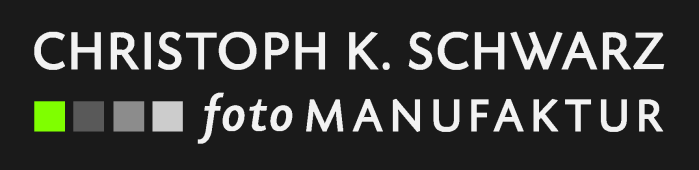 PRESSE INFORMATIONHirschegg, Mai/Juni 2015Monochrome Meditation - Fine Art Fotografie – unter diesem Titel findet ab 14. Juni 2015 eine Ausstellung des Würzburger Fotografen Christoph K. Schwarz  in der Evang.-Luth. Kreuzkirche in Hirschegg, Kleinwalsertal  statt.Bei der Ausstellung steht die klassische analoge Schwarzweiß-Fotografie im Mittelpunkt, wie sie sich in Deutschland noch eher zögerlich als Kunstform etabliert. Die Fotografien des Künstlers Christoph Schwarz stehen sowohl in ihrer Bildsprache als auch der handwerklichen Ausrichtung in der Tradition der amerikanisch geprägten klassischen Landschaftsfotografie und hierbei insbesondere ihres bekanntesten Vertreters, Ansel Adams. Die Motive seiner Naturaufnahmen findet der Künstler vor allem in seiner unterfränkischen Heimat: die eigentlich unaufgeregten Landschaftsansichten gewinnen durch die Abbildung in schwarzweiß eine ganz andere Bedeutung/Dimension und auch Pflanzen und florale Details, formal eher unbedeutende Motive, erfahren durch ihre monochrome Darstellung eine ungeheure darstellerische Kraft.Die Fotografien entstehen von der Aufnahme bis zum fertigen Abzug komplett analog. Sämtliche Arbeitsschritte werden eigenhändig und ohne weiteren maschinellen Einsatz ausgeführt. Hierzu gehört auch das eigene Schwarzweißlabor, in dem die Filme entwickelt und die Vergrößerungen erstellt werden. Alle Bilder sind auf Barytpapier geprintet, archivfest ausgearbeitet und auf Museumskarton kaschiert. Die Gestaltung erfolgt während der Auf-nahme mit den genuin fotografischen Ausdrucksmitteln. Christoph K. Schwarz beschreibt seine Arbeitsweise daher auch als „Authentische Schwarzweiß-Fotografie“:Authentisch: direkt, unmittelbar, unmanipuliert, echt
Schwarzweiß: zeitlos, traditionell, abstrahierend und doch realistisch
Fotografie: Abbild der Wirklichkeit durch das Objektiv der Kamera gesehen vom Auge des Fotografen.Die Anziehungskraft der Fotografien hat es auch Frank Witzel angetan, dem ehemaligen Verantwortlichen für Ausstellungen und Projekte im Annahof in Augsburg. Diese Tradition setzt er in Hirschegg im Kleinwalsertal fort und hält fest: „Die Qualität und Anmutung der Bilder hat mich von Anfang an begeistert. Nicht zuletzt das Wissen um den analogen und unmanipulierten Entstehungsprozess vermittelt eine Aura des Wertes und der Kostbarkeit“. Evangelische Kreuzkirche Hirschegg
Am Berg 6
87568 Hirschegg

Öffnungszeiten täglich von 9 bis 19 UhrBIOGRAFIE■ CHRISTOPH K. SCHWARZ
■ Geboren in Hassfurt am Main
■ Studium der Germanistik und Katholischen Theologie in Würzburg, Magisterabschluß M.A.
■ Seit 1982 Auftragsarbeiten im Bereich Reproduktion und Reportage sowie Architektur   und Porträt
■ Aufbau eines eigenen Schwarzweiß-Labors
■ 1997 unter den sieben Besten im Wettbewerb „Architektur Schwarzweiß“ der Deutschen   Bauzeitung
■ 2001 unter den vier Besten im Wettbewerb „Europäische Großbildfotografie“
■ Seit 30 Jahren intensive Beschäftigung mit der analogen Schwarzweißfotografie in     
   Aufnahme und Ausarbeitung, insbesondere mit dem Zonensystem nach Ansel Adams
■ Derzeit Experimente in Infrarot und mit der Lochkamera
■ Bildmaterial kann  in kleiner Auflösung direkt von der Galerie der Homepage herunter 
   geladen werden. Für hochwertigeres Bildmaterial wenden Sie sich bitte direkt an 
   Christoph K. Schwarz.■ Die Ausstellungsexponate können ebenso wie sämtliche auf der homepage abgebildeten Fotografien käuflich erworben werden. Eine Preisliste liegt in der Ausstellung aus.■ Kontakt:
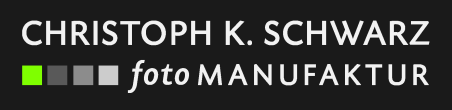 mobil +49 172 661 57 13mail cks-foto@gmx.dewww.cks-fotomanufaktur.de